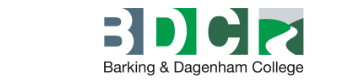 P210P400-22L2 CACHE INFORMATION ADVICE OR GUIDANCE WB 1&2 (B) CONTEXT (ONLINE)P210P417-22CERTIFICATE IN UNDERSTANDING MENTAL HEALTH FIRST AID AND MENTAL HEALTH ADVOCACY IN THE WORKPLACEP210P422-22CERTIFICATE IN TEAM LEADINGP210P426-22CERTIFICATE IN EQUALITY AND DIVERSITYP210P429-22CERTIFICATE IN CREATING A BUSINESS START-UPP210P437-22DIPLOMA IN COUNSELLING SKILLS (NSF)P210P439-22CERTIFICATE IN COUNSELLING SKILLSP210P442-22CERTIFICATE IN THE PRINCIPLES OF SPECIAL EDUCATIONAL NEEDS (NSF)P210P444-22CERTIFICATE IN UNDERSTANDING CHILDREN AND YOUNG PEOPLE'S MENTAL HEALTHP210P445-22CERTIFICATE IN UNDERSTANDING AUTISMP210P454-22DIPLOMA IN LEADERSHIP & MANAGEMENT (NSF)P210P463-22CERT IN UNDERSTANDING THE SAFE HANDLING OF MEDICATION IN HEALTH & SOCIAL CAREP210P464-22CERTIFICATE IN UNDERSTANDING NUTRITION AND HEALTHP210P466-22CERTIFICATE IN THE PRINCIPLES OF DEMENTIA CAREP210P469-22CERTIFICATE IN THE PRINCIPLES OF CYBER SECURITYP210P486-22AWARD IN INTRODUCTION TO NEUROSCIENCE